Virginia Mandatory Continuing Legal EducationVirginia State Bar1111 East Main Street, Suite 700Richmond, VA 23219-0026(804) 775-0577  www.vsb.org  
September 21, 2020Richard D. KelleyThe George Mason American Inn of Courtc/o Bean, Kinney & Korman2311 Wilsom Blvd Ste 500Arlington, VA  22201-5422RE:  INHH003Dear Richard Kelley:The course titled “Updates in Domestic Relations Law” has been approved for 1.0 credit hours including (0.0) credit hours for Ethics by the Virginia Mandatory Continuing Legal Education Board. Accreditation of this program is approved through October 31, 2020.  Enclosed is the applicable certification form for your course.  Please provide this form to the attendee once attendance has been verified by you.  Virginia attorneys may now certify their attendance at our website upon receipt of this form and the course ID# may not be provided without it.Any recording of this program for future presentation by any delivery means requires a separate application.Please contact the MCLE Department if you have any questions.Sincerely,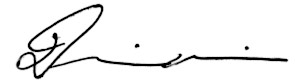 Demetrios J. MelisDirector of Regulatory ComplianceVirginia MCLE BoardCERTIFICATION OF ATTENDANCE (FORM 2D)MCLE requirement pursuant to Paragraph 17, of Section IV, Part Six, Rules of the Supreme Court of Virginia and the MCLE Board Regulations.Certify Your Attendance Online at www.vsb.org MCLE Compliance Deadline - October 31.  MCLE Reporting Deadline - December 15.  A $100 fee will be assessed for failure to comply with either deadline.Member Name:			VSB Member Number: _______________________Address:	_______________________________________________		Daytime Phone: _____________________________		_______________________________________________		Email: _____________________________________		_______________________________________________				City	State	Zip	    Course ID Number:	  INHH003					        Sponsor:	  George Mason American Inn of Court	Course/Program Title:	  Updates in Domestic Relations Law	Live Interactive *	Approved CLE Credits (Ethics Credits):	  1.0     (0.0)	Date/time Completed:		Location: Distance Learning                                                                     To Be Completed by SponsorBy my signature below I certify ___	I attended a total of 	 (hrs/mins) of approved CLE, of which (	) (hrs/mins) were in approved Ethics.  Credit is awarded for actual time in attendance (0.5 hr. minimum) rounded to the nearest half hour. (Example: 1hr 15min = 1.5hr)___	The sessions I am claiming had written instructional materials to cover the subject.___	I participated in this program in a setting physically suitable to the course. ___	I was given the opportunity to participate in discussions with other attendees and/or the presenter.___	I understand I may not receive credit for any course/segment which is not materially different in substance than a course/segment for which credit has been previously given during the same completion period or the completion period immediately prior. ___	I understand that a materially false statement shall be subject to appropriate disciplinary action.* NOTE: A maximum of 8.0 hours from pre-recorded courses may be applied to meet your yearly MCLE requirement.  Minimum of 4.0 hours from live interactive courses required.	Date			SignatureThis form may be mailed to: Virginia MCLE BoardVirginia State Bar1111 East Main Street, Suite 700Richmond, VA 23219-0026(804) 775-0577www.vsb.org  [Office Use Only: Videoconference/Satellite]